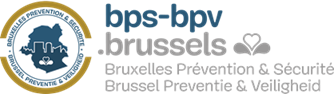 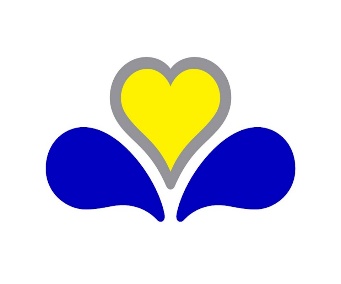 Jaarlijkse Prijs van de Minister-President vanhet Brussels Hoofdstedelijk Gewest- De Prijs David Yansenne 2022 -VRAGENLIJSTRelevantie en toegevoegde waarde van het project. Welke problematiek m.b.t. veiligheid of het veiligheidsgevoel wil het project helpen oplossen? Hoe werden de behoeften geanalyseerd? Kwaliteit van het partnerschap. Hoe werkt het project een partnership in de hand tussen de actoren van de preventie- en veiligheidsketen? Wie zijn de partners van het project en wat is hun respectieve rol? Hoe lang bestaat dit project en hoeveel edities heeft het gekend? wat zijn de belangrijkste resultaten?Partner 1: Rol(len):Partner 2: Rol(len):	…Waarom is het project innovatief?Welke zijn de (kwalitatieve en kwantitatieve) evaluatie indicatoren van het project? Hoe werden ze bepaald?Wat maakt het project duurzaam en aangepast aan het gewestelijk grondgebied?Wat is het budget van het project? Welke personele en materiële middelen zijn eraan toegewezen?In mijn hoedanigheid van projectverantwoordelijke: naam van het projectOndergetekende:Naam :					Voornaam:Correspondentieadres:Telefoon/gsm-nummer:E-Mail :Nummer en exacte benaming van de bankrekening waarop het bedrag van de prijs mag worden gestort:Opgemaakt te Brussel, op … 2022Handtekening